Climbing ColoursName:   	A Chromatography Investigation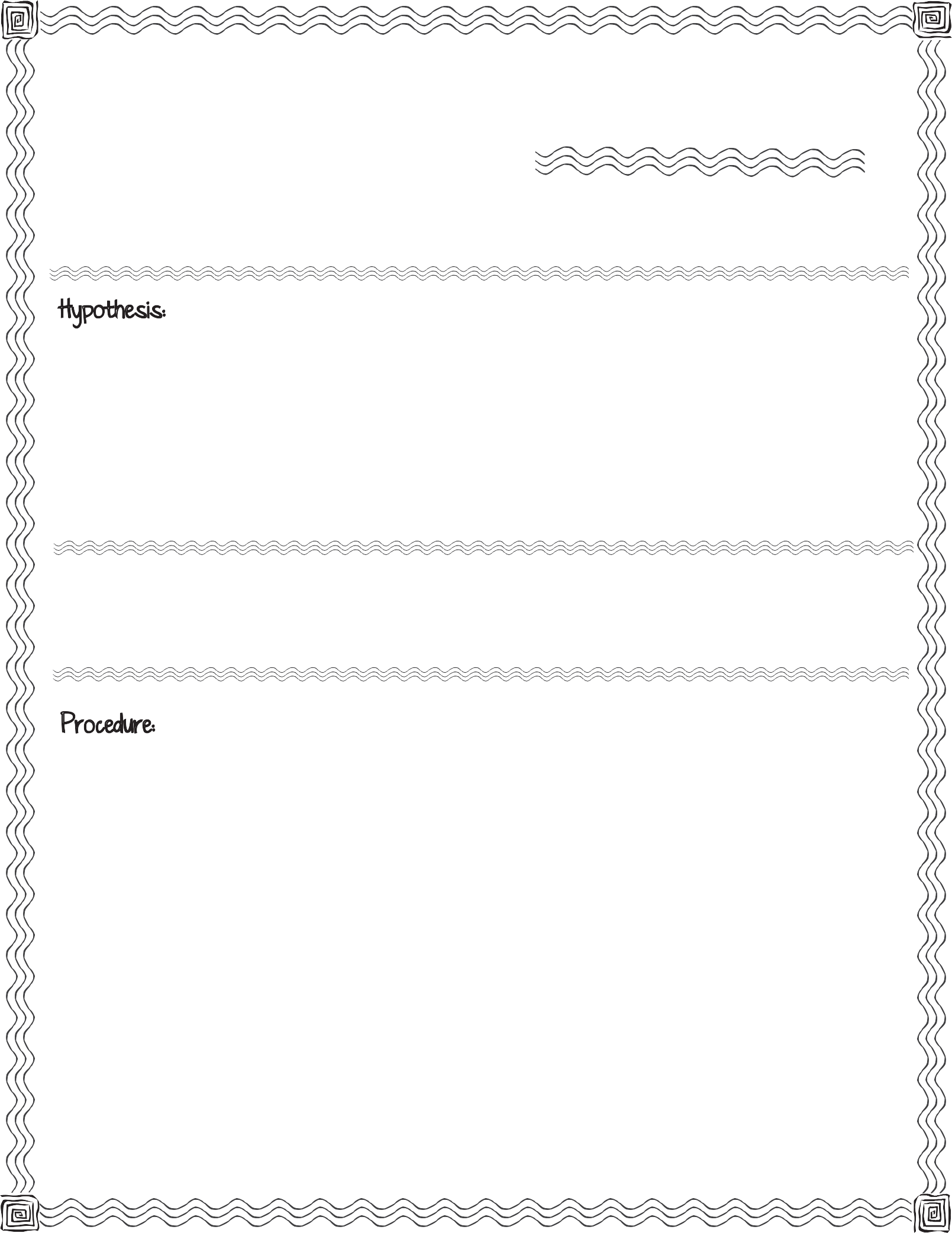 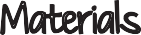 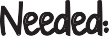 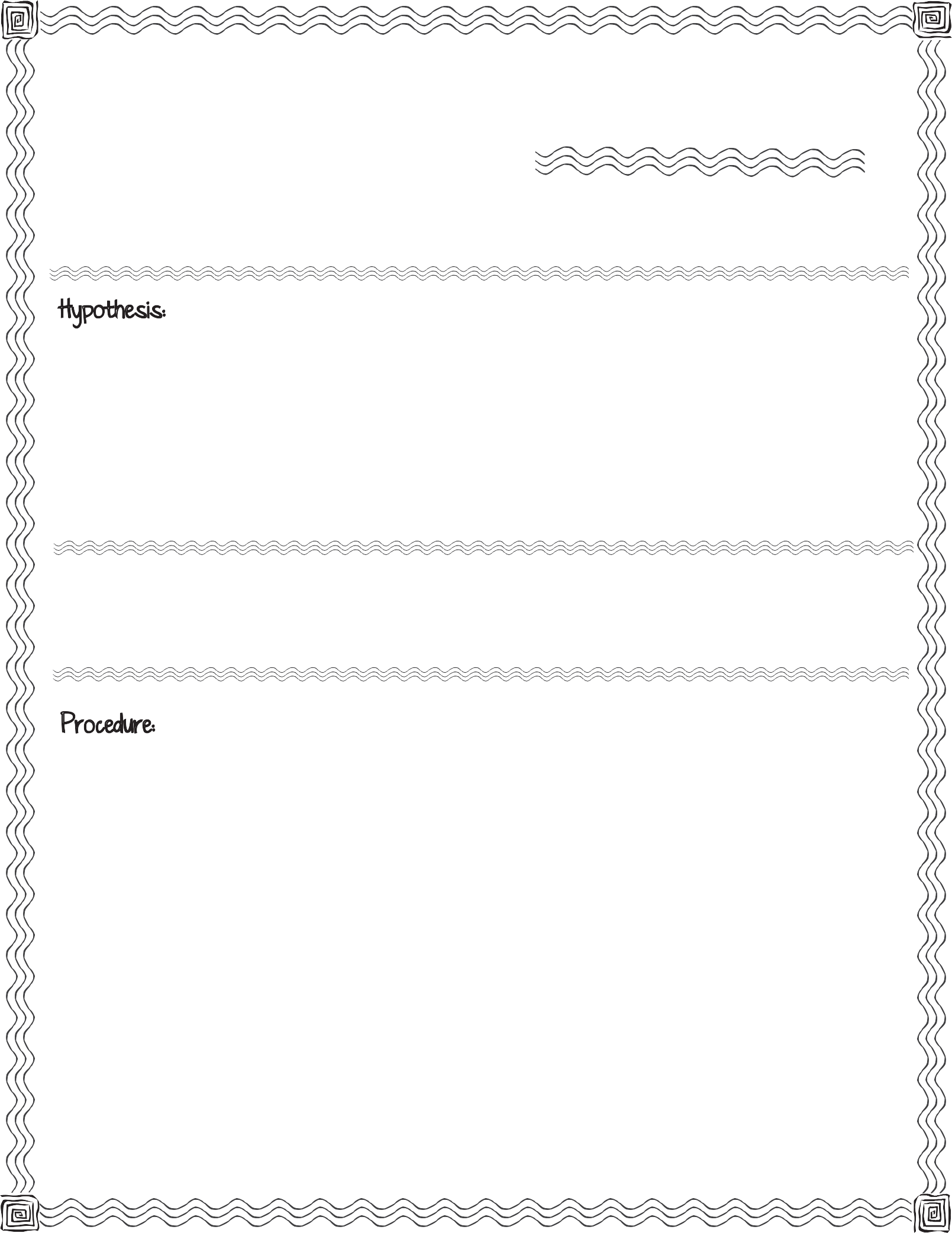 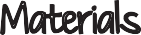 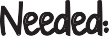 First, read the procedure below.	Then  write  your  hypothesis  for  what  you  think  will  happen after  you  place  the  filter  strip  in  the  water:washable coloured marker, coffee filter, small plastic cup, water, measuring cup, scissors, rulerFill the measuring cup with 50 milliliters of water. Pour the 50 milliliters of water into the plastic cup.Using the ruler for measuring, cut a 1 inch wide by 5 inch long strip out of the coffee filter.Lay the coffee filter strip on your desk so that it is 1 inch wide and 5 inches tall. Use your ruler to measure up 2 inches from the bottom of the strip.With  your  marker  draw  a  thick  line  across  the  strip,  2  inches  from  the  bottom.Carefully  take  your  strip  and  set  the  end  closest  to  the  mark  in  the  cup  with 50 milliliters of water.Observe.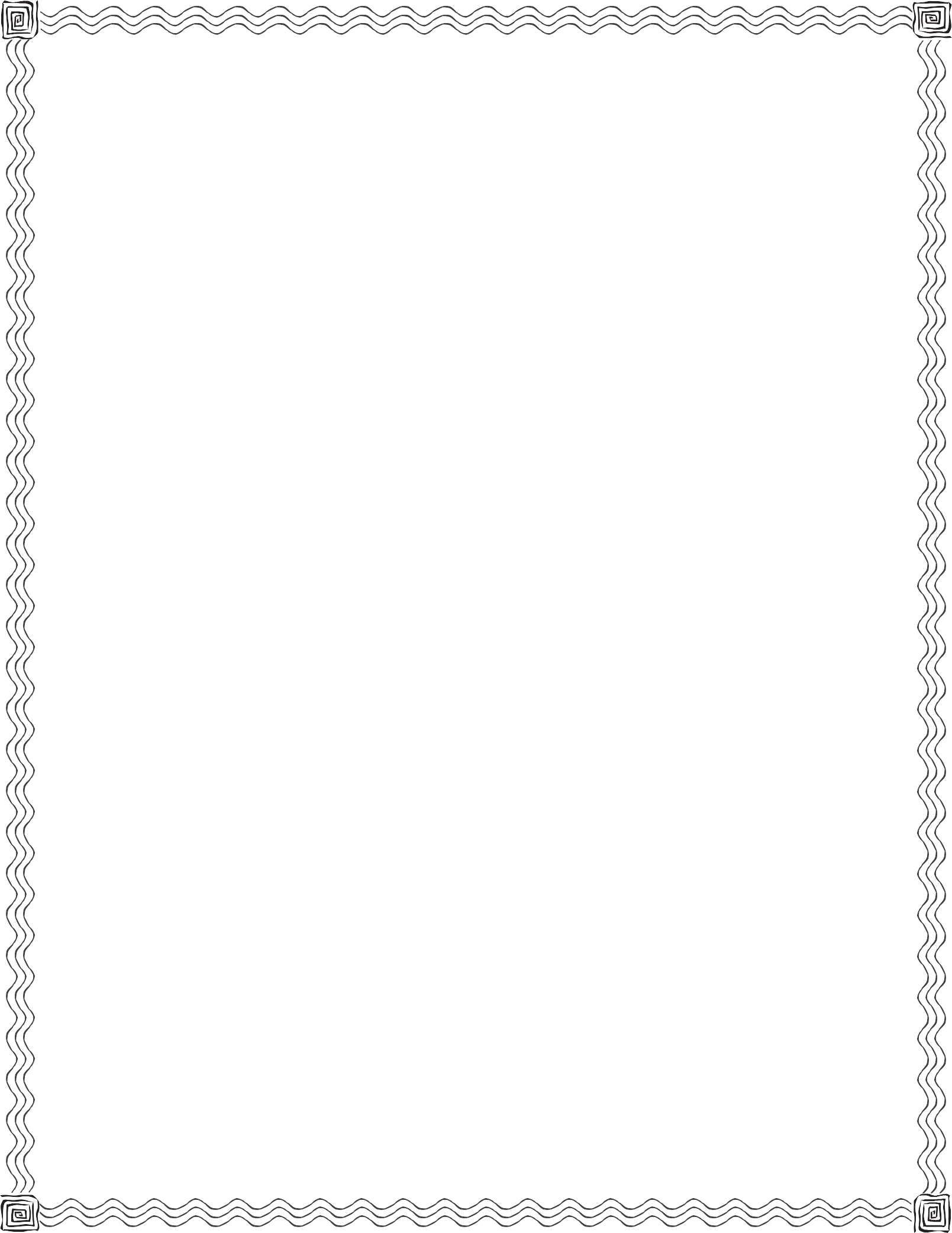 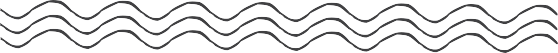 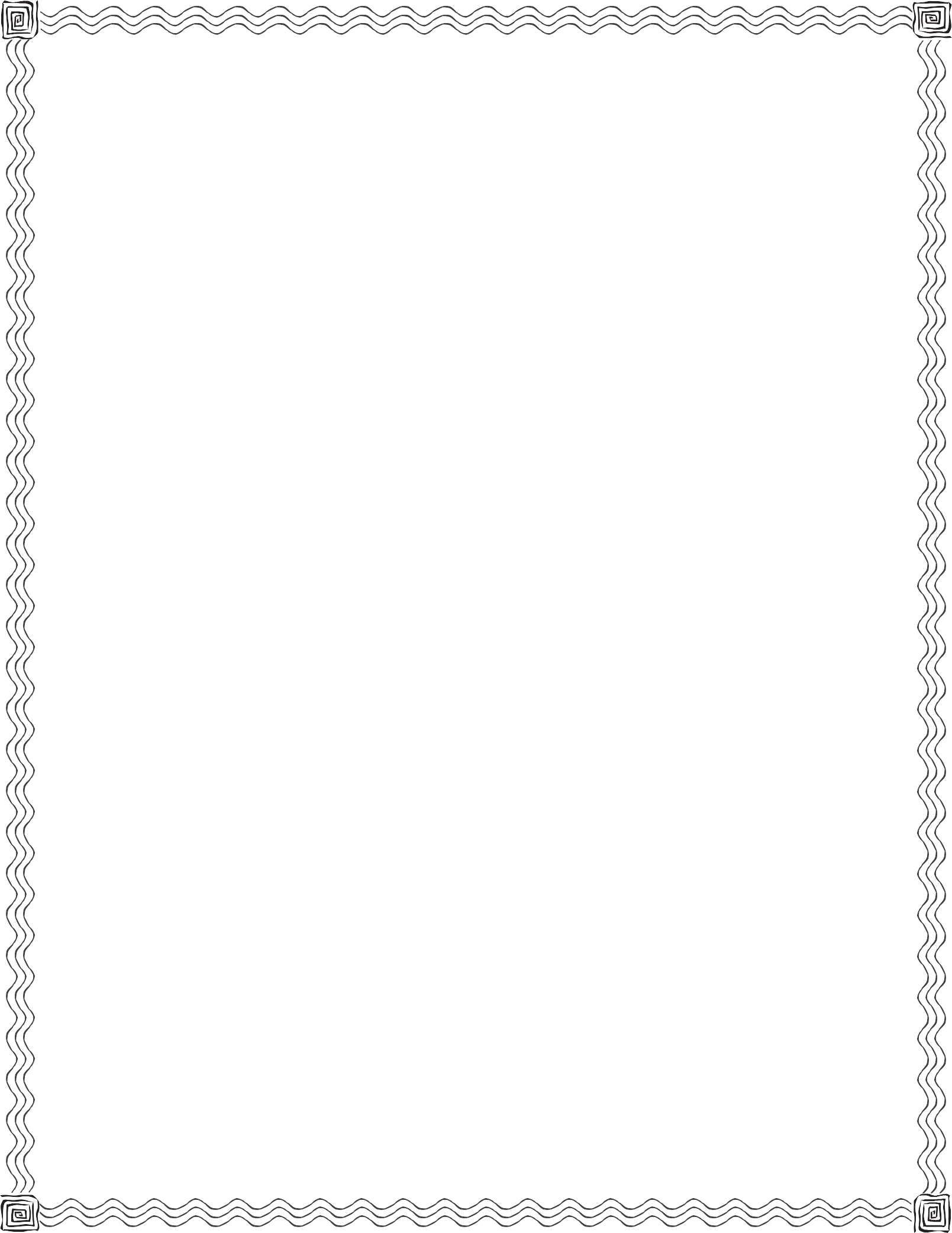 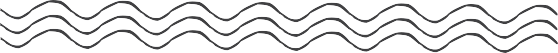 Record  what  you  observe  right  after  the  strip  is  placed  in  the  water:Record what you observe after 5 minutes:Conclusion & Results:Compare your hypothesis to the real outcome:Climbing ColoursA Chromatography Investigation